                                                                                                              ПРОЄКТКРЕМЕНЧУЦЬКА РАЙОННА РАДАПОЛТАВСЬКОЇ ОБЛАСТІ(четверта  сесія  восьмого  скликання)РІШЕННЯвід «    »  ___________2021р.                                                                                     м. КременчукПро передачу рухомого майна зі спільної власності територіальних громад сіл Кременчуцького району в комунальну власність Піщанської сільської радиКеруючись ст.89 Бюджетного кодексу України, п.32 ст. 43, пп 4, 5 ст. 60 Закону України «Про місцеве самоврядування в Україні», Законом України «Про передачу об'єктів права державної та комунальної власності», Порядком проходження документів при прийнятті майна до спільної власності територіальних громад району та передачі такого майна до інших форм власності, затвердженого рішенням 3 сесії Кременчуцької районної ради 6 скликання від 30.12.2010р., відповідно до ст.ст. 3, 8 Закону України «Про добровільне об’єднання територіальних громад», враховуючи рішення 2 пленарного засідання другої сесії восьмого скликання Піщанської сільської ради Кременчуцького району Полтавської області від 23.12.2020 року, беручи до уваги рекомендації постійних комісій Кременчуцької районної ради з питань будівництва, управління та розпорядження об’єктами комунальної власності, благоустрою, приватизації та з питань транспорту і зв’язку, підприємництва, промисловості,районна рада вирішила:Передати зі спільної власності територіальних громад сіл Кременчуцького району в комунальну власність Піщанської сільської ради рухоме майно – автомобіль ВАЗ 2107, державний номер ВІ7543AT, автомобіль ГАЗ 2752, державний номер ВІ9201ВС, що знаходяться на балансі відділу освіти, сім’ї, молоді та спорту Кременчуцької районної державної адміністрації.Відділу освіти, сім’ї, молоді та спорту Кременчуцької районної державної адміністрації (Оксані СЕМЕРЯНІН) провести передачу майна, зазначеного в пункті 1 даного рішення, яке перебуває на балансі відділу, у власність Піщанської сільської ради Кременчуцького району Полтавської області із забезпеченням документального оформлення згідно з чинним законодавством.Кременчуцькій районній раді, відділу освіти, сім’ї, молоді та спорту Кременчуцької районної державної адміністрації делегувати своїх представників до складу комісії з приймання-передачі майна.Контроль за виконанням цього рішення покласти на постійну комісію Кременчуцької районної ради з питань будівництва, управління та розпорядження об’єктами комунальної власності, благоустрою, приватизації.	Голова    районної ради                                                                     Антон САМАРКІНПІДГОТОВЛЕНО:Начальник відділу майна Кременчуцької районної ради                                     Владислав КОРМУШИНПОГОДЖЕНО:Заступник голови Кременчуцької районної ради                                    Дмитро КОЛОТІЄВСЬКИЙГолова постійної комісіїКременчуцької районної радиз будівництва, управління та розпорядження об’єктами комунальної власності, благоустрою, приватизації                                        Руслан СКРИЛЬНІКГолова постійної комісіїКременчуцької районної радиз питань транспорту і зв’язку, підприємництва, промисловості                               Олег КАГАЛ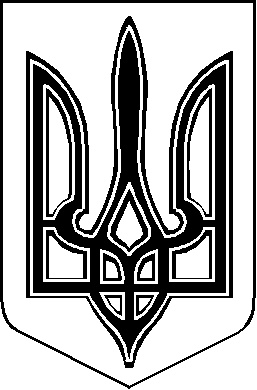 